Delhi International School, Rohini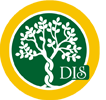 Planner for the Month of February for Class V (2015 - 16)Syllabus for the Month of February for Class V (2015-16)Class VDetails of the Planner Activities: February (2015-16)Dear ParentPlease note that along with each activity some preparatory work has been mentioned, kindly go through it carefully.Please note that above mentioned activities shall be a part of FA.Ms. Priyanka Barara Head of the SchoolSundayMondayTuesdayWednesdayThursdayFridaySaturday1Holiday 23Slogan Writing ( Science Activity)4World Cancer DayCalculating time ( Maths Activity)5Weave a story(English Activity)6P.T.M.Classes (Nur – VII)7Holiday8Listening and sharing is fun with friends(Social Studies)9G.K. QuizClasses (III - VII)French Activity(Quiz)1011Slogan writing(Science Activity)12Inter House CompetitionHasya Kavita(Hasgulle)13Holiday14Holiday1516Special Assembly“How much the world is aware about Cancer”Classes (V - VII)17vaad –ivavaad p`ityaaoigata(Hindi activity)181920Holiday 21Holiday International Mother Language Day2223242526Holiday Preparatory LeaveClasses (III - VII)27Holiday28Holiday National Science Day29S.A. II BeginsClasses (III - VII)S.A. II Exam(Hindi)S. No.SubjectsTopicEnglishGRAMMARIdioms And PhrasesWRITINGConversation WritingRevision of SA SyllabusHindinaUtnapaz – 16 kbaIr ko daohovyaakrNa Apizt gad\yaaMSa ¸ ASaud\Qa SabdaoM AaOr vaa@yaaoM kao Saud\Qa krnaa ¸ iganatI ek sao saaO ¸ punaravaRitMathematicsChapter 13 – data HandlingScienceChapter 12 – Natural disastersChapter 13 – Our Environment an Natural ResourcesSocial studiesChapter 22: India Gains Freedom Under Gandhi Ji’s SupportRevision of SA SyllabusFrenchChapter – 10 (Le drapeau de mon pays)ComputersTHEORY  : L- 10- WWW and Email.PRACTICAL: Browsing the Internet Opening a websiteUsing the Search engineSearching the ImageSaving the WebpageSaving a Picture from webpageOperating the mailDance / MusicContemporary Dance MovementsIntroduction to Classical MusicYoga  / PTBasketballS. No.SubjectActivity Date Details/ RequirementsEnglish05.02.16Weave a storyThe students will be asked to weave a story on few idioms which will be given on the spot.Hindi  17. 02. 16vaad –ivavaad p`ityaaoigata ‘maaobaa[la faona ko ]pyaaoga AaOr dur]pyaaogaMathematics04.02.16Calculating time span Science 11.02.16Slogan writing.(“Clean environment )Social Studies08.02.16Listening and sharing is fun with friendsRead and share a few incidents of Mahatma Gandhi’s childhood days from his autobiography.Also discuss few things he did to make india a free country.French09.02.16Quiz